Headteacher:	Ms R PhillipsTel.:			0151 677 5257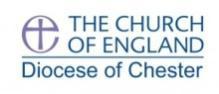 Fax.:			0151 678 1906Website:		www.woodchurchhigh.comE-mail:		whsrecruitment@woodchurchhigh.com11 – 16 Mixed Comprehensive	NOR 1416TEACHER OF ICT & COMPUTER SCIENCE1 YEAR FIXED TERM CONTRACTREQUIRED FOR SEPTEMBER 2023This is an exciting opportunity for an enthusiastic, driven and well qualified teacher of ICT and Computer Studies to join our team. The successful applicant will have a proven track record of successful teaching across KS3 and KS4. This post is suitable for an experienced teacher looking for an exciting opportunity or a newly qualified teacher looking for their first teaching role.The fixed term contract will run from the 1st September 2023 to 31st August 2024, due to departmental restructure.Woodchurch High School is an exciting place to work.  It is a successful and oversubscribed 11 – 16 co-educational comprehensive.  We enjoy state of the art facilities, designed to engage and motivate learners.  As an Academy committed to professional development, all new teaching staff will be expected to actively participate in CPD programmes.Further details and an application pack can be obtained from the school website.  Application forms, together with a covering letter, should be returned to Mrs F Lloyd Personnel Officer.  Please e-mail your application to whsrecruitment@woodchurchhigh.com.  If you do not hear by 15th December, you may assume you have not been successful on this occasion.This post is subject to an Enhanced DBS check.The Academy is committed to safeguarding and promoting the welfare of children and young people and expects all staff and volunteers to share this commitment.  All applicants will be considered on the basis of suitability for the post regardless of race, sex, age or disability.Under data protection law, individuals have a right to be informed about how the school uses any personal data we hold about them. We comply with this right by providing access to ‘privacy notices’ to individuals where we are processing their personal data. This privacy notice explains how we collect, store and use personal data about individuals applying for jobs at our school. Please access this notice via the following link: http://www.woodchurchhigh.com/docs/Policies/PrivacyNoticeForJobApplicants.pdfClosing Date: 8th December 2022 9.00amWOODCHURCH HIGH SCHOOL A CHURCH OF ENGLAND ACADEMYCARR BRIDGE ROADWOODCHURCHWIRRALCH49 7NG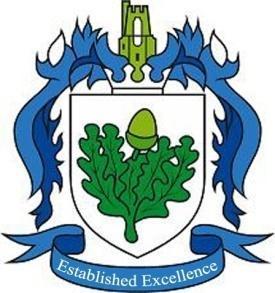 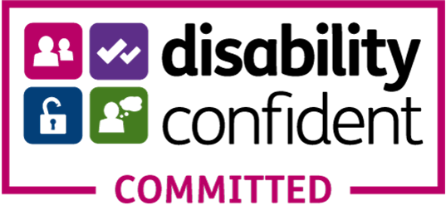 